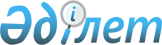 "2024-2026 жылдарға арналған Қамыстыбас ауылдық округінің бюджеті туралы"Қызылорда облысы Арал аудандық мәслихатының 2023 жылғы 26 желтоқсандағы № 162 шешімі.
      "Қазақстан Республикасының Бюджет кодексі" Қазақстан Республикасы Кодексінің 75-бабының 2-тармағына, "Қазақстан Республикасындағы жергілікті мемлекеттік басқару және өзін-өзі басқару туралы" Қазақстан Республикасы Заңының 6-бабының 2-7 тармағына сәйкес Арал аудандық мәслихаты ШЕШІМ ҚАБЫЛДАДЫ:
      1. 2024-2026 жылдарға арналған Қамыстыбас ауылдық округінің бюджеті 1, 2, 3-қосымшаларға сәйкес, оның ішінде 2024 жылға мынадай көлемдерде бекітілсін:
      1) кірістер – 94 751 мың теңге, оның ішінде:
      салықтық түсімдер – 5 359 мың теңге;
      салықтық емес түсімдер – 0;
      негізгі капиталды сатудан түсетін түсімдер – 744 мың теңге;
      трансферттер түсімдері – 88 648 мың теңге;
      2) шығындар - 96455 мың теңге;
      3) таза бюджеттік кредиттеу – 0;
      бюджеттік кредиттер – 0;
      бюджеттік кредиттерді өтеу – 0;
      4) қаржы активтерімен операциялар бойынша сальдо – 0;
      қаржы активтерін сатып алу – 0;
      мемлекеттің қаржы активтерін сатудан түсетін түсімдер – 0;
      5) бюджет тапшылығы (профициті) – - 1 704 мың теңге;
      6) бюджет тапшылығын қаржыландыру (профицитін пайдалану) – 1 704 мың теңге;
      қарыздар түсімі – 0;
      қарыздарды өтеу – 0;
      бюджет қаражатының пайдаланылатын қалдықтары – 1 704 мың теңге.
      Ескерту. 1-тармақ жаңа редакцияда - Қызылорда облысы Арал аудандық мәслихатының 11.04.2024 № 204 (01.01.2024 бастап қолданысқа енгізіледі) шешімімен.


      2. Осы шешім 2024 жылғы 1 қаңтардан бастап қолданысқа енгізіледі және ресми жариялауға жатады. Қамыстыбас ауылдық округінің 2024 жылға арналған бюджеті
      Ескерту. 1-қосымша жаңа редакцияда - Қызылорда облысы Арал аудандық мәслихатының 11.04.2024 № 204 (01.01.2024 бастап қолданысқа енгізіледі) шешімімен. Қамыстыбас ауылдық округінің 2025 жылға арналған бюджеті Қамыстыбас ауылдық округінің 2026 жылға арналған бюджеті
					© 2012. Қазақстан Республикасы Әділет министрлігінің «Қазақстан Республикасының Заңнама және құқықтық ақпарат институты» ШЖҚ РМК
				
      Арал аудандық мәслихатының төрағасы 

Б. Турахметов
Арал аудандық мәслихатының
2023 жылғы "26" желтоқсандағы
№ 162 шешіміне 1-қосымша
Санаты 
Санаты 
Санаты 
Санаты 
2024 жыл сомасы
(мың теңге)
Сыныбы 
Сыныбы 
Сыныбы 
2024 жыл сомасы
(мың теңге)
Ішкі сыныбы
Ішкі сыныбы
2024 жыл сомасы
(мың теңге)
Атауы 
2024 жыл сомасы
(мың теңге)
1
2
3
4
5
1. Кірістер
94 751
1
Салықтық түсімдер
5 359
01
Табыс салығы
2 224
2
Жеке табыс салығы
2 224
04
Меншiкке салынатын салықтар
2 963
1
Мүлiкке салынатын салықтар
124
3
Жер салығы
169
4
Көлік құралдарына салынатын салық
2622
5
Бірыңғай жер салығы 
48
05
Тауарларға, жұмыстарғажәнеқызметтергесалынатынішкісалықтар
172
3
Табиғижәнебасқадаресурстардыпайдаланғаныүшінтүсетінтүсімдер
152
4
Кәсiпкерлiк және кәсiби қызметтi жүргiзгенi үшiн алынатын алымдар
20
3
Негізгі капиталды сатудан түсетін түсімдер
744
03
Жерді және материалдық емес активтерді сату
744
1
Жерді сату
744
4
Трансферттердің түсімдері
88 648
02
Мемлекеттiк басқарудың жоғары тұрған органдарынан түсетiн трансферттер
88 648
3
Аудандардың (облыстық маңызы бар қаланың) бюджетінен трансферттер
88 648
Функционалдық топ
Функционалдық топ
Функционалдық топ
Функционалдық топ
2024 жыл сомасы
(мың теңге)
Бюджеттік бағдарламалардың әкімшісі
Бюджеттік бағдарламалардың әкімшісі
Бюджеттік бағдарламалардың әкімшісі
2024 жыл сомасы
(мың теңге)
Бағдарлама 
Бағдарлама 
2024 жыл сомасы
(мың теңге)
Атауы 
2024 жыл сомасы
(мың теңге)
2. Шығындар
96455
01
Жалпы сипаттағы мемлекеттік қызметтер
54904
124
Аудандық маңызы бар қала, ауыл, кент, ауылдық округ әкімінің аппараты
54 904
001
Аудандық маңызы бар қала, ауыл, кент, ауылдық округ әкімінің қызметін қамтамасыз ету жөніндегі қызметтер
41 904
022
Мемлекеттік органның күрделі шығыстары
13 000
07
Тұрғын үй-коммуналдық шаруашылық
3 603
124
Аудандық маңызы бар қала, ауыл, кент, ауылдық округ әкімінің аппараты
3 603
008
Елде мекендердегі көшелерді жарықтандыру
1 421
009
Елдi мекендердiң санитариясын қамтамасыз ету
478
011
Елді мекендердегі абаттандыру мен көгалдандыру
1 704
08
Мәдениет, спорт, туризм және ақпараттық кеңістiк
37 948
124
Аудандық маңызы бар қала, ауыл, кент, ауылдық округ әкімінің аппараты
37 948
006
Жергілікті деңгейде мәдени-демалыс жұмысын қолдау
37 948
3. Таза бюджеттік кредит беру
0
Бюджеттік кредиттер
0
5
Бюджеттік кредиттерді өтеу
0
4. Қаржы активтерімен жасалатын операциялар бойынша сальдо
0
Қаржы активтерін сатып алу
0
5. Бюджет тапшылығы (профициті)
-1 704
6. Бюджет тапшылығын қаржыландыру (профицитін пайдалану)
1 704
Қарыздар түсімі
0
Қарыздарды өтеу
0
8
Бюджет қаражаттарының пайдаланылатын қалдықтары
1 704
1
Бюджет қаражатықалдықтары 
1 704
01
Бюджет қаражатының бос қалдықтары
1 704,9
2
Есепті кезең соңындағы бюджет қаражатының қалдықтары
0,9
01
Есепті кезең соңындағы бюджет қаражатының қалдықтары
0,9Арал аудандық мәслихатының
2023 жылғы "26" желтоқсандағы
№ 162 шешіміне 2-қосымша
Санаты 
Санаты 
Санаты 
Санаты 
2025 жыл сомасы 
(мың теңге)
Сыныбы 
Сыныбы 
Сыныбы 
2025 жыл сомасы 
(мың теңге)
Ішкі сыныбы
Ішкі сыныбы
2025 жыл сомасы 
(мың теңге)
Атауы 
2025 жыл сомасы 
(мың теңге)
1
2
3
4
5
1. Кірістер
89 334
1
Салықтық түсімдер
5 439
01
Табыс салығы
2 257
2
Жеке табыс салығы
2 257
04
Меншiкке салынатын салықтар
3 008
1
Мүлiкке салынатын салықтар
126
3
Жер салығы
172
4
Көлік құралдарына салынатын салық
2 661
5
Бірыңғайжерсалығы 
49
05
Тауарларға, жұмыстарғажәнеқызметтергесалынатынішкісалықтар
174
3
Табиғижәнебасқадаресурстардыпайдаланғаныүшінтүсетінтүсімдер
154
4
Кәсiпкерлiкжәнекәсiбиқызметтiжүргiзгенiүшiналынатыналымдар
20
3
Негізгі капиталды сатудан түсетін түсімдер
755
03
Жердіжәнематериалдықемесактивтердісату
755
1
Жерді сату
755
4
Трансферттердіңтүсімдері
83 140
02
Мемлекеттiк басқарудың жоғары тұрған органдарынан түсетiн трансферттер
83 140
3
Аудандардың (облыстық маңызы бар қаланың) бюджетінен трансферттер
83 140
Функционалдық топ
Функционалдық топ
Функционалдық топ
Функционалдық топ
2025 жыл сомасы
(мыңтеңге)
Бюджеттік бағдарламалардың әкімшісі
Бюджеттік бағдарламалардың әкімшісі
Бюджеттік бағдарламалардың әкімшісі
2025 жыл сомасы
(мыңтеңге)
Бағдарлама 
Бағдарлама 
2025 жыл сомасы
(мыңтеңге)
Атауы 
2025 жыл сомасы
(мыңтеңге)
2. Шығындар
89 334
01
Жалпы сипаттағы мемлекеттік қызметтер
44 296
124
Аудандық маңызы бар қала, ауыл, кент, ауылдық округ әкімінің аппараты
44 296
001
Аудандық маңызы бар қала, ауыл, кент, ауылдық округ әкімінің қызметін қамтамасыз ету жөніндегі қызметтер
44 296
07
Тұрғынүй-коммуналдықшаруашылық
1 966
124
Аудандық маңызы бар қала, ауыл, кент, ауылдық округ әкімінің аппараты
1 966
008
Елде мекендердегі көшелерді жарықтандыру
1 471
009
Елдi мекендердiң санитариясын қамтамасыз ету
495
008
Мәдениет, спорт, туризм және ақпараттық кеңістiк
43 072
124
Аудандық маңызы бар қала, ауыл, кент, ауылдық округ әкімінің аппараты
43 072
006
Жергілікті деңгейде мәдени-демалыс жұмысын қолдау
43 072
3. Таза бюджеттік кредит беру
0
Бюджеттік кредиттер
0
5
Бюджеттік кредиттерді өтеу
0
4. Қаржы активтерімен жасалатын операциялар бойынша сальдо
0
Қаржы активтерін сатып алу
0
5. Бюджет тапшылығы (профициті)
0
6. Бюджет тапшылығын қаржыландыру (профицитін пайдалану)
0
Қарыздар түсімі
0
Қарыздарды өтеу
0
8
Бюджет қаражаттарының пайдаланылатын қалдықтары
0
1
Бюджет қаражатының бос қалдықтары 
0
01
Бюджет қаражатының бос қалдықтары
0
2
Есепті кезең соңындағы бюджет қаражатының қалдықтары
0
01
Есепті кезең соңындағы бюджет қаражатының қалдықтары
0Арал аудандық мәслихатының
2023 жылғы "26" желтоқсандағы
№ 162 шешіміне 3-қосымша
Санаты 
Санаты 
Санаты 
Санаты 
2026 жыл сомасы 
(мың теңге)
Сыныбы 
Сыныбы 
Сыныбы 
2026 жыл сомасы 
(мың теңге)
Ішкі сыныбы
Ішкі сыныбы
2026 жыл сомасы 
(мың теңге)
Атауы 
2026 жыл сомасы 
(мың теңге)
1
2
3
4
5
1. Кірістер
89 334
1
Салықтық түсімдер
5 439
01
Табыс салығы
2 257
2
Жеке табыс салығы
2 257
04
Меншiкке салынатын салықтар
3 008
1
Мүлiкке салынатын салықтар
126
3
Жер салығы
172
4
Көлік құралдарына салынатын салық
2 661
5
Бірыңғайжерсалығы 
49
05
Тауарларға, жұмыстарғажәнеқызметтергесалынатынішкісалықтар
174
3
Табиғижәнебасқадаресурстардыпайдаланғаныүшінтүсетінтүсімдер
154
4
Кәсiпкерлiкжәнекәсiбиқызметтiжүргiзгенiүшiналынатыналымдар
20
3
Негізгі капиталды сатудан түсетін түсімдер
755
03
Жердіжәнематериалдықемесактивтердісату
755
1
Жерді сату
755
4
Трансферттердіңтүсімдері
83 140
02
Мемлекеттiк басқарудың жоғары тұрған органдарынан түсетiн трансферттер
83 140
3
Аудандардың (облыстық маңызы бар қаланың) бюджетінен трансферттер
83 140
Функционалдық топ
Функционалдық топ
Функционалдық топ
Функционалдық топ
2026 жыл сомасы
(мыңтеңге)
Бюджеттік бағдарламалардың әкімшісі
Бюджеттік бағдарламалардың әкімшісі
Бюджеттік бағдарламалардың әкімшісі
2026 жыл сомасы
(мыңтеңге)
Бағдарлама 
Бағдарлама 
2026 жыл сомасы
(мыңтеңге)
Атауы 
2026 жыл сомасы
(мыңтеңге)
2. Шығындар
89 334
01
Жалпы сипаттағы мемлекеттік қызметтер
44 296
124
Аудандық маңызы бар қала, ауыл, кент, ауылдық округ әкімінің аппараты
44 296
001
Аудандық маңызы бар қала, ауыл, кент, ауылдық округ әкімінің қызметін қамтамасыз ету жөніндегі қызметтер
44 296
07
Тұрғынүй-коммуналдықшаруашылық
1 966
124
Аудандық маңызы бар қала, ауыл, кент, ауылдық округ әкімінің аппараты
1 966
008
Елде мекендердегі көшелерді жарықтандыру
1 471
009
Елдi мекендердiң санитариясын қамтамасыз ету
495
008
Мәдениет, спорт, туризм және ақпараттық кеңістiк
43 072
124
Аудандық маңызы бар қала, ауыл, кент, ауылдық округ әкімінің аппараты
43 072
006
Жергілікті деңгейде мәдени-демалыс жұмысын қолдау
43 072
3. Таза бюджеттік кредит беру
0
Бюджеттік кредиттер
0
5
Бюджеттік кредиттерді өтеу
0
4. Қаржы активтерімен жасалатын операциялар бойынша сальдо
0
Қаржы активтерін сатып алу
0
5. Бюджет тапшылығы (профициті)
0
6. Бюджет тапшылығын қаржыландыру (профицитін пайдалану)
0
Қарыздар түсімі
0
Қарыздарды өтеу
0
8
Бюджет қаражаттарының пайдаланылатын қалдықтары
0
1
Бюджет қаражатының бос қалдықтары 
0
01
Бюджет қаражатының бос қалдықтары
0
2
Есепті кезең соңындағы бюджет қаражатының қалдықтары
0
01
Есепті кезең соңындағы бюджет қаражатының қалдықтары
0